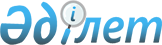 Об утверждении норматива субсидий на единицу закупаемой сельскохозяйственной продукции для производства продуктов ее глубокой переработки
					
			Утративший силу
			
			
		
					Постановление акимата Северо-Казахстанской области от 9 февраля 2017 года № 71. Зарегистрировано Департаментом юстиции Северо-Казахстанской области 9 марта 2017 года № 4084. Утратило силу постановлением акимата Северо-Казахстанской области от 2 ноября 2018 года № 315
      Сноска. Утратило силу постановлением акимата Северо-Казахстанской области от 02.11.2018 № 315 (вводится в действие по истечении десяти календарных дней после дня его первого официального опубликования).
      В соответствии с подпунктом 12-7) пункта 2 статьи 7 Закона Республики Казахстан от 8 июля 2005 года "О государственном регулировании развития агропромышленного комплекса и сельских территорий", пунктом 5 Правил субсидирования затрат перерабатывающих предприятий на закуп сельскохозяйственной продукции для производства продуктов ее глубокой переработки, утвержденных приказом Министра сельского хозяйства Республики Казахстан от 26 ноября 2014 года № 3-2/615 "Об утверждении Правил субсидирования затрат перерабатывающих предприятий на закуп сельскохозяйственной продукции для производства продуктов ее глубокой переработки" (зарегистрировано в Реестре государственной регистрации нормативных правовых актов № 10087), статьей 27 Закона Республики Казахстан от 6 апреля 2016 года "О правовых актах" акимат Северо-Казахстанской области ПОСТАНОВЛЯЕТ:
      1. Утвердить норматив субсидий на единицу закупаемой сельскохозяйственной продукции для производства продуктов ее глубокой переработки согласно приложению к настоящему постановлению.
      2. Признать утратившим силу постановление акимата Северо-Казахстанской области "Об утверждении норматива субсидий на единицу закупаемой сельскохозяйственной продукции для производства видов продуктов ее глубокой переработки" от 26 марта 2015 года № 96 (опубликовано 21 апреля 2015 года в Информационно-правовой системе нормативных правовых актов Республики Казахстан "Әділет", зарегистрировано в Реестре государственной регистрации нормативных правовых актов № 3202).
      3. Контроль за исполнением настоящего постановления возложить на коммунальное государственное учреждение "Управление сельского хозяйства акимата Северо-Казахстанской области". 
      4. Настоящее постановление вводится в действие по истечении десяти календарных дней после дня его первого официального опубликования. Норматив субсидий на единицу закупаемой сельскохозяйственной продукции для производства продуктов ее глубокой переработки
					© 2012. РГП на ПХВ «Институт законодательства и правовой информации Республики Казахстан» Министерства юстиции Республики Казахстан
				
      Аким 
Северо-Казахстанской области

Е. Султанов
Приложение к постановлению акимата Северо-Казахстанской области от 9 февраля 2017 года № 71
Наименование сельскохозяйственной продукции
Наименование продуктов глубокой переработки
Нормативы субсидий в пересчете на сырье, тенге/литр

Молоко сырое
сливочное масло
16,0
Молоко сырое
сыр твердый
20,0
Молоко сырое
сухое молоко

(цельное, обезжиренное)
15,0